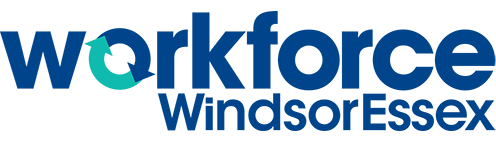 Marketing Yourself on Social MediaThe Benefits of Social MediaReview these resources for how making yourself aware and known on social media can lead to future opportunities for your career and self-growth:TWITTERLINKEDINWhat is Twitter?https://blog.hubspot.com/marketing/what-is-twitterWhy you should make a Twitter account:https://biginterview.com/blog/2015/03/twitter-jobs.htmlHow to make a Twitter account:https://help.twitter.com/en/using-twitter/create-twitter-accountWhat is LinkedIn?https://www.lifewire.com/what-is-linkedin-3486382Why you should make a LinkedIn account: https://www.linkedin.com/pulse/7-benefits-using-linkedin-sarah-rycraft/How to make a LinkedIn account:https://www.youtube.com/watch?v=fuy4DjBWN_k